1	ENERENT1.1	MLG Mobile Lüftungsgeräte 20 - 100 kW1.1.1	COOLAIR MLG FU 150 kW - Mobile Lüftungsgeräte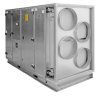 COOLAIR MLG 150 FU - Mobile Lüftungsgeräte mit einer Leistung bis 150 kW (Kälte)Lieferung und Aufstellung eines mobilen Lüftungsgerätes mit einer Kälteleistung bis 150 kW und einer Wärmeleistung bis 300 kW auf Mietbasis. Fünfstufig regelbar und speziell geeignet zur Kühlung von Serverräumen, zur Veranstaltungsklimatisierung sowie zur Beheizung von Langerhallen. Luftverteilung mittels flexiblen Luftschläuchen 4 x 500 mm. Einzelne Abgänge können verschlossen werden. Aufbau und Inbetriebnahme des Lüftungsgerätes durch einen ENERENT-Techniker.Abtransport des mobilen Lüftungsgerätes nach Beendigung der Mietzeit sowie dessen Wartung und Reinigung.Technische DatenCOOLAIR MLG 150 FU - Mobile LüftungsgeräteKälteleistung: Luft (32°C/18°C) ǀ Wasser (12°C/ 6°C) bis 150 kWWärmeleistung: Luft (10°C/ 60°C) ǀ Wasser (90°C/ 70°C) bis 300 kWAbmessungen (L x B x H): 2.610 x 1.200 x 1.890 mm Transport-/Betriebsgewicht: 850 kg / 1.000 kgPressung extern: 400 PaPressung gesamt: 700 PaSchalldruckpegel: am Gerät (Druckstutzen) 89 db (A)Motorleistung: 11 kWAbsicherung: Allstromsensitiver FI 30 mA (bauseits)Spannung: 400 VNennstrom: 22 AElektrischer Anschluss: 32A SteckerWasseranschlüsse: Bauer 2"Filterklasse: G 4Technische Änderungen vorbehalten.Folgende Positionen sind für den reinen Betrieb:Vermietung MLG 150 FU Mietzeit / TagEUR __________ nettoTechnische Grundpauschale / TagEUR __________ nettoHaftungsübernahme Zubehör / TagEUR __________ nettoVerbindungsleitungen 2 Stück VL / RL (Bauer) 2" à 10 m / TagEUR __________ nettoVerlängerung der Verbindungsleitungen 2" pro Stück, 10 m / TagEUR __________ nettoStromkabel 400 V CEE 32 A à 25m / TagEUR __________ nettoAufbau / Inbetriebnahme des LüftungsgerätesEUR __________ nettoAntransport mit SpeditionEUR __________ nettoAbtransport - SpeditionEUR __________ nettoBezugsquelleENERENT Austria GmbHIrrsberg 97 AT-5310 Mondsee - Sankt Lorenz Tel.: +43 2167 90990-10Email: anfrage@enerent.at www.enerent.atStk€€